Maths Hubs NCPs 2020/21 | Project and Work Group materials 	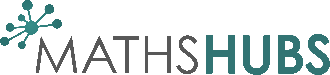 First part of 8 times tableFirst part of 8 times tableSecond part of 8 times tableSecond part of 8 times tableAll 8 times table factsAll 8 times table facts All times table facts learnt so far (10, 5, 2, 4 and 8 times tables)All times table facts learnt so far (10, 5, 2, 4 and 8 times tables)All times table facts learnt so far (10, 5, 2, 4 and 8 times tables)All times table facts learnt so far (10, 5, 2, 4 and 8 times tables)All times table facts learnt so far (10, 5, 2, 4 and 8 times tables)11228 x 6 = _____8 x 2 = _____5 x 8 = _____32  8 = _____32  8 = _____5 x 8 = _____2 x 8 = _____5 x 8 = _____3 x 8 = _____8 x 6 = _____8 x 4 = _____8 x 2 = _____2 x 8 = _____16  8 = _____16  8 = _____4 x 8 = _____24  3 = _____6 x 8 = _____8 x 3 = _____40  8 = _____8 x 4 = _____32  4 = _____6 x 8 = _____8 x 3 = _____8 x 6 = _____2 x 8 = _____8 x 5 = _____8 x 6 = _____8 x 4 = _____8 x 2 = _____24  3 = _____8 x 2 = _____5 x 8 = _____24  8 = _____8 x 4 = _____48  6 = _____6 x 8 = _____8 x 4 = _____8 x 3 = _____6 x 8 = _____16 2 = _____8 x 3 = _____40  5 = _____2 x 8 = _____6 x 8 = _____4 x 8 = _____8 x 2 = _____3 x 8 = _____3 x 8 = _____4 x 8 = _____8 x 3 = _____8 x 4 = _____8 x 2 = _____40  5 = _____8 x 5 = _____4 x 8 = _____2 x 8 = _____8 x 5 = _____2 x 8 = _____6 x 8 = _____40  8 = _____8 x 5 = _____32  4 = _____16  2 = _____8 x 4 = _____5 x 8 = _____8 x 5 = _____8 x 6 = _____3 x 8 = _____48  8 = _____3 x 8 = _____24  8 = _____8 x 3 = _____8 x 5 = _____8 x 4 = _____8 x 6 = _____6 x 8 = _____8 x 3 = _____5 x 8 = _____8 x 6 = _____33446 x 8 = _____8 x 4 = _____8 x 4 = _____16  2 = _____24  8 = _____8 x 5 = _____5 x 8 = _____3 x 8 = _____5 x 8 = _____8 x 6 = _____8 x 3 = _____8 x 5 = _____8 x 5 = _____32  4 = _____40  8 = _____2 x 8 = _____6 x 8 = _____8 x 6 = _____4 x 8 = _____8 x 2 = _____40  8 = _____3 x 8 = _____5 x 8 = _____2 x 8 = _____5 x 8 = _____2 x 8 = _____8 x 6 = _____32  8 = _____3 x 8 = _____40  5 = _____32  4 = _____2 x 8 = _____6 x 8 = _____8 x 4 = _____6 x 8 = _____5 x 8 = _____5 x 8 = _____4 x 8 = _____8 x 3 = _____3 x 8 = _____8 x 2 = _____3 x 8 = _____8 x 2 = _____24  8 = _____32  8 = _____48  6 = _____24  3 = _____5 x 8 = _____2 x 8 = _____2 x 8 = _____4 x 8 = _____4 x 8 = _____8 x 2 = _____4 x 8 = _____6 x 8 = _____4 x 8 = _____3 x 8 = _____8 x 3 = _____8 x 6 = _____8 x 5 = _____48  8 = _____8 x 5 = _____8 x 6 = _____48  8 = _____8 x 2 = _____8 x 4 = _____6 x 8 = _____3 x 8 = _____8 x 3 = _____4 x 8 = _____16  8 = _____8 x 2 = _____16  2 = _____8 x 6 = _____8 x 3 = _____6 x 8 = _____8 x 2 = _____24  3 = _____8 x 4 = _____40  5 = _____55667 x 8 = _____8 x 9 = _____9 x 8 = _____8 x 8 = _____56  8 = _____9 x 8 = _____9 x 8 = _____8 x 7 = _____8 x 7 = _____72  8 = _____8 x 9 = _____64  8 = _____8 x 9 = _____8 x 8 = _____56  7 = _____8 x 8 = _____8 x 7 = _____7 x 8 = _____7 x 8 = _____9 x 8 = _____8 x 7 = _____9 x 8 = _____7 x 8 = _____8 x 7 = _____64  8 = _____56  7 = _____9 x 8 = _____8 x 9 = _____8 x 7 = _____8 x 8 = _____8 x 7 = _____72  8 = _____8 x 9 = _____8 x 7 = _____64  8 = _____8 x 8 = _____56  7 = _____8 x 9 = _____8 x 7 = _____8 x 8 = _____9 x 8 = _____9 x 8 = _____7 x 8 = _____72  9 = _____7 x 8 = _____8 x 8 = _____8 x 9 = _____9 x 8 = _____7 x 8 = _____64  8 = _____72  8 = _____8 x 7 = _____7 x 8 = _____8 x 8 = _____9 x 8 = _____56  8 = _____72  9 = _____8 x 7 = _____8 x 8 = _____8 x 7 = _____9 x 8 = _____72  9 = _____56  8 = _____8 x 8 = _____8 x 8 = _____8 x 9 = _____8 x 9 = _____56  7 = _____72  8 = _____8 x 9 = _____8 x 7 = _____7 x 8 = _____9 x 8 = _____8 x 8 = _____72  9 = _____7 x 8 = _____7 x 8 = _____56  8 = _____9 x 8 = _____8 x 9 = _____77889 x 8 = _____7 x 8 = _____9 x 8 = _____8 x 8 = _____8 x 8 = _____72  9 = _____9 x 8 = _____7 x 8 = _____64  8 = _____8 x 8 = _____72  9 = _____56  7 = _____9 x 8 = _____7 x 8 = _____8 x 8 = _____8 x 9 = _____8 x 9 = _____9 x 8 = _____8 x 9 = _____56  8 = _____8 x 8 = _____56  8 = _____8 x 7 = _____8 x 7 = _____56  7 = _____9 x 8 = _____8 x 9 = _____8 x 7 = _____8 x 8 = _____7 x 8 = _____56  7 = _____8 x 8 = _____8 x 9 = _____9 x 8 = _____9 x 8 = _____8 x 7 = _____8 x 7 = _____8 x 9 = _____7 x 8 = _____72  8 = _____72  8 = _____8 x 9 = _____9 x 8 = _____8 x 8 = _____8 x 9 = _____56  7 = _____56  8 = _____9 x 8 = _____8 x 9 = _____7 x 8 = _____8 x 8 = _____8 x 9 = _____56  8 = _____8 x 8 = _____8 x 9 = _____8 x 7 = _____8 x 7 = _____64  8 = _____7 x 8 = _____8 x 7 = _____72  9 = _____8 x 7 = _____72  8 = _____7 x 8 = _____7 x 8 = _____8 x 7 = _____7 x 8 = _____72  9 = _____8 x 8 = _____8 x 7 = _____64  8 = _____8 x 9 = _____9 x 8 = _____7 x 8 = _____9 x 8 = _____64  8 = _____8 x 7 = _____72  8 = _____8 x 8 = _____7 x 8 = _____9910105 x 8 = _____4 x 8 = _____4 x 8 = _____9 x 8 = _____7 x 8 = _____8 x 6 = _____2 x 8 = _____48  6 = _____8 x 8 = _____32  4 = _____16  2 = _____3 x 8 = _____8 x 8 = _____8 x 9 = _____7 x 8 = _____7 x 8 = _____9 x 8 = _____8 x 2 = _____8 x 6 = _____8 x 9 = _____48  6 = _____3 x 8 = _____5 x 8 = _____8 x 7 = _____3 x 8 = _____8 x 3 = _____9 x 8 = _____32  4 = _____8 x 4 = _____7 x 8 = _____72  9 = _____2 x 8 = _____24  3 = _____56  8 = _____7 x 8 = _____8 x 8 = _____8 x 8 = _____8 x 8 = _____4 x 8 = _____6 x 8 = _____8 x 4 = _____2 x 8 = _____8 x 8 = _____8 x 4 = _____5 x 8 = _____2 x 8 = _____8 x 3 = _____8 x 5 = _____8 x 7 = _____4 x 8 = _____8 x 9 = _____56  7 = _____40  5 = _____16  2 = _____24  3 = _____8 x 7 = _____5 x 8 = _____8 x 2 = _____4 x 8 = _____8 x 5 = _____3 x 8 = _____64  8 = _____8 x 6 = _____8 x 2 = _____6 x 8 = _____6 x 8 = _____5 x 8 = _____8 x 4 = _____8 x 7 = _____8 x 8 = _____48  8 = _____40  8 = _____24  8 = _____8 x 7 = _____64  8 = _____8 x 8 = _____8 x 6 = _____72  8 = _____8 x 8 = _____8 x 8 = _____111112128 x 6 = _____40  5 = _____8 x 6 = _____8 x 7 = _____7 x 8 = _____3 x 8 = _____64  8 = _____3 x 8 = _____8 x 7 = _____8 x 8 = _____8 x 5 = _____4 x 8 = _____64  8 = _____8 x 4 = _____7 x 8 = _____8 x 9 = _____5 x 8 = _____16  8 = _____8 x 6 = _____32  4 = _____4 x 8 = _____6 x 8 = _____48  6 = _____8 x 2 = _____8 x 2 = _____8 x 4 = _____16  8 = _____8 x 4 = _____32  8 = _____48  8 = _____8 x 8 = _____3 x 8 = _____8 x 9 = _____8 x 2 = _____5 x 8 = _____8 x 6 = _____8 x 8 = _____7 x 8 = _____8 x 5 = _____8 x 2 = _____3 x 8 = _____9 x 8 = _____8 x 9 = _____56  7 = _____8 x 3 = _____72  8 = _____8 x 8 = _____8 x 4 = _____24  8 = _____6 x 8 = _____4 x 8 = _____8 x 7 = _____3 x 8 = _____8 x 2 = _____24  3 = _____9 x 8 = _____9 x 8 = _____6 x 8 = _____8 x 9 = _____6 x 8 = _____9 x 8 = _____8 x 7 = _____5 x 8 = _____40  5 = _____8 x 6 = _____56  8 = _____2 x 8 = _____8 x 3 = _____2 x 8 = _____5 x 8 = _____7 x 8 = _____48  6 = _____64  8 = _____8 x 8 = _____72  9 = _____8 x 3 = _____8 x 3 = _____4 x 8 = _____8 x 3 = _____8 x 8 = _____131314145 x 3 = _____10 x 5 = _____16  4 = _____6 x 5 = _____9 x 8 = _____3 x 5 = _____2 x 8 = _____10 x 8 = _____16  2 = _____2 x 7 = _____8 x 4 = _____18  2 = _____5 x 2 = _____8 x 4 = _____3 x 5 = _____2 x 9 = _____3 x 8 = _____20 10 = ____2 x 4 = _____5 x 6 = _____7 x 4 = _____4 x 4 = _____24  8 = _____8 x 8 = _____40  5 = _____4 x 5 = _____3 x 4 = _____5 x 3 = _____5 x 5 = _____5 x 4 = _____4 x 8 = _____35  5 = _____7 x 10 = _____4 x 9 = _____6 x 8 = _____5 x 4 = _____8  4 = _____2 x 5 = _____36  4 = _____4 x 10 = _____2 x 6 = _____28  4 = _____10 x 10 = _____2 x 3 = _____8 x 3 = _____8 x 9 = _____4 x 5 = _____10 x 2 = _____3 x 2 = _____6 x 5 = _____8 x 7 = _____5 x 10 = _____10 x 10 = _____30  10 = ____9 x 5 = _____5 x 5 = _____10 x 6 = _____4 x 8 = _____4 x 4 = _____6  2 = _____24  4 = _____2 x 9 = _____8 x 3 = _____2 x 5 = _____9 x 4 = _____9 x 5 = _____64  8 = _____8 x 5 = _____5 x 7 = _____8 x 6 = _____9 x 8 = _____5 x 5 = _____7 x 5 = _____4  2 = _____2 x 2 = _____8 x 6 = _____4 x 3 = _____6 x 2 = _____5 x 9 = _____14  2 = _____151516164 x 4 = _____8 x 8 = _____9 x 5 = _____6 x 4 = _____40  5 = _____4 x 9 = _____5 x 5 = _____72  8 = _____2 x 3 = _____4 x 5 = _____5 x 8 = _____9 x 2 = _____5 x 5 = _____56  8 = _____4 x 6 = _____8 x 10 = _____10 x 4 = _____2 x 7 = _____36  4 = _____4 x 8 = _____4 x 6 = _____2 x 2 = _____9 x 8 = _____16  4 = _____45  5 = _____8 x 10 = _____6 x 5 = _____7 x 2 = _____5 x 3 = _____8  4 = _____5 x 6 = _____9 x 4 = _____4 x 7 = _____7 x 5 = _____2 x 8 = _____10 x 4 = _____5 x 9 = _____8 x 6 = _____90  10 = ____2 x 9 = _____10 x 5 = _____4 x 4 = _____10 x 10 = _____2 x 5 = _____48  8 = _____10 x 6 = _____8 x 5 = _____32  4 = _____8 x 9 = _____3 x 2 = _____8 x 8 = _____7 x 5 = _____2 x 8 = _____16  8 = _____5 x 9 = _____10 x 2 = _____6 x 5 = _____6 x 2 = _____6  2 = _____8 x 2 = _____7 x 4 = _____5 x 5 = _____7 x 8 = _____8 x 3 = _____20  5 = _____10 x 9 = _____15  5 = _____4 x 5 = _____2 x 2 = _____4 x 8 = _____2 x 2 = _____48  8 = _____9 x 8 = _____24  8 = _____3 x 4 = _____8 x 7 = _____5 x 7 = _____7 x 8 = _____6 x 2 = _____4 x 2 = _____171718187 x 2 = _____2 x 4 = _____50  10 = ____5 x 3 = _____10 x 8 = _____3 x 2 = _____3 x 5 = _____9 x 8 = _____6 x 8 = _____24  8 = _____2 x 7 = _____2 x 8 = _____24  4 = _____10 x 4 = _____8 x 4 = _____10  2 = _____2 x 2 = _____8 x 6 = _____2 x 10 = _____3 x 8 = _____9 x 4 = _____30  10 = ____4 x 4 = _____7 x 4 = _____4 x 7 = _____5 x 5 = _____20  4 = _____8 x 5 = _____6 x 4 = _____2 x 6 = _____5 x 4 = _____25  5 = _____14  2 = _____3 x 4 = _____4 x 9 = _____7 x 10 = _____8 x 5 = _____8 x 4 = _____2 x 5 = _____2 x 4 = _____6 x 5 = _____15  5 = _____5 x 6 = _____2 x 6 = _____8 x 9 = _____4 x 8 = _____72  8 = _____8 x 3 = _____50  10 = ____9 x 8 = _____6 x 5 = _____6  2 = _____8 x 2 = _____5 x 7 = _____10 x 3 = _____10 x 10 = _____6 x 2 = _____2 x 3 = _____4 x 8 = _____10 x 6 = _____5 x 5 = _____3 x 5 = _____18  2 = _____6 x 4 = _____4 x 2 = _____60  10 = ____9 x 5 = _____9 x 4 = _____10 x 2 = _____5 x 9 = _____8 x 6 = _____35  5 = _____72  8 = _____4 x 9 = _____2 x 2 = _____7 x 5 = _____5 x 2 = _____4 x 3 = _____6 x 2 = _____4 x 3 = _____191920206 x 5 = _____4 x 4 = _____64  8 = _____4 x 4 = _____10 x 8 = _____16  8 = _____4 x 9 = _____5 x 8 = _____18  2 = _____8 x 4 = _____4 x 5 = _____6  2 = _____2 x 9 = _____3 x 5 = _____8 x 7 = _____5 x 5 = _____5 x 6 = _____2 x 4 = _____14  2 = _____10 x 4 = _____8 x 8 = _____3 x 8 = _____2 x 2 = _____4 x 6 = _____15  5 = _____3 x 4 = _____8 x 10 = _____45  5 = _____7 x 5 = _____4 x 8 = _____4 x 2 = _____5 x 3 = _____5 x 4 = _____6 x 8 = _____7 x 5 = _____4 x 7 = _____4 x 10 = _____36  4 = _____8 x 6 = _____5 x 9 = _____2 x 3 = _____10 x 10 = _____16  4 = _____10 x 5 = _____10  2 = _____4 x 5 = _____10 x 6 = _____6 x 8 = _____5 x 10 = _____8 x 7 = _____3 x 2 = _____72  8 = _____5 x 5 = _____45  5 = _____8 x 2 = _____2 x 8 = _____3 x 2 = _____4 x 4 = _____6 x 2 = _____6 x 5 = _____2 x 5 = _____8 x 3 = _____5 x 5 = _____28  4 = _____40  5 = _____8 x 8 = _____90  10 = ____5 x 4 = _____5 x 5 = _____9 x 8 = _____4 x 8 = _____2 x 2 = _____8 x 6 = _____4  2 = _____3 x 8 = _____9 x 8 = _____2 x 7 = _____5 x 9 = _____7 x 8 = _____5 x 7 = _____212122226 x 4 = _____9 x 5 = _____8  4 = _____7 x 2 = _____8 x 9 = _____25  5 = _____3 x 2 = _____10 x 8 = _____9 x 2 = _____5 x 8 = _____8 x 3 = _____6 x 8 = _____80  10 = ____4 x 6 = _____10 x 4 = _____24  4= _____4 x 8 = _____4 x 9 = _____8 x 6 = _____2 x 2 = _____4 x 4 = _____9 x 8 = _____3 x 10 = _____9 x 4 = _____7 x 2 = _____6 x 5 = _____25  5 = _____4 x 7 = _____36  4 = _____5 x 6 = _____2 x 6 = _____6 x 4 = _____10 x 4 = _____16  8 = _____3 x 4 = _____14  2 = _____2 x 9 = _____9 x 10 = _____32  8 = _____8 x 5 = _____2 x 5 = _____10 x 10 = _____5 x 3 = _____6 x 5 = _____8 x 4 = _____40  5 = _____4 x 8 = _____8 x 9 = _____7 x 5 = _____8 x 8 = _____9 x 8 = _____50  10 = ____20  10 = ____5 x 9 = _____5 x 7 = _____8 x 2 = _____8 x 2 = _____2 x 3 = _____2 x 3 = _____6 x 2 = _____8 x 3 = _____7 x 8 = _____15  5 = _____5 x 5 = _____20  5 = _____5 x 3 = _____6 x 10 = _____4 x 2 = _____6 x 8 = _____2 x 2 = _____5 x 9 = _____20  10 = ____56  8 = _____12  4 = _____4 x 9 = _____8 x 7 = _____4 x 2 = _____6 x 2 = _____4 x 3 = _____5 x 2 = _____